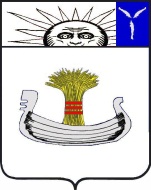 Совет Натальинского муниципального образованияБалаковского муниципального района Саратовской областиТридцатое заседание Совета Натальинского муниципального образования второго созываРЕШЕНИЕ От 14 апреля 2021 г. № 195О внесении изменений в решение Совета Натальинского муниципального образования № 74/01 от 05 июня 2006 года «Об утверждении Правил содержания и порядок деятельности муниципального общественного кладбища Натальинского муниципального образования»Руководствуясь Федеральным законом  от 12 января 1996 года № 8-ФЗ  «О погребении и похоронном деле», Федеральным законом от 6 октября 2003 года № 131-ФЗ «Об общих принципах организации местного самоуправления в Российской Федерации», Уставом Натальинского муниципального образования, рассмотрев протест прокуратуры г. Балаково от 11.03.2021 года № 45-2021, а также требование об изменении нормативного правового акта с целью исключения выявленного коррупциогенного фактора от 11.03.2021 года № 45-2021, Совет Натальинского муниципального образованияРЕШИЛ:1. Внести изменение в решение Совета Натальинского муниципального образования № 74/01 от 05 июня 2006 года «Об утверждении Правил содержания и порядок деятельности муниципального общественного кладбища Натальинского муниципального образования» изложив приложение в новой редакции согласно приложению.	2. Настоящее решение вступает в силу со дня обнародования.Глава Натальинского муниципального образования                                                      А. В. АникеевПриложение к решению Совета Натальинского муниципального образования от 14.04.2021г. № 195Правила содержания и порядокдеятельности муниципального общественного кладбища Натальинского муниципального образования 1. Общие положения  2. Порядок  захоронения,  установки надмогильных сооружений, эксгумации останков  3. Правила содержания кладбища  4. Правила движения транспортных средств по территории кладбища 1. Общие положения1.1. Настоящие Правила содержания и порядок деятельности муниципальных общественных кладбищ Натальинского муниципального образования (далее - Правила) разработаны в соответствии с Федеральным Законом от 12.01.1996 года N 8-ФЗ "О погребении и похоронном деле", иными нормативными актами, регулирующими организацию похоронного дела.1.2. Муниципальные кладбища Натальинского муниципального образования (далее - Кладбища) являются муниципальной собственностью и находятся в ведении администрации Натальинского муниципального образования (далее – администрация поселения).2. Порядок захоронения, установки надмогильных сооружений, эксгумации останков2.1. Захоронение умерших производится ежедневно с 10 до 17 часов.2.2. Захоронение умершего производится в соответствии с санитарными правилами не ранее чем через 24 часа после наступления смерти по предъявлению гербового свидетельства о смерти или в более ранние сроки в случаях, предусмотренных действующим законодательством. Захоронение умершего производится после оформления заказа.2.3. Заказы на захоронение оформляются исключительно через администрацию поселения не менее, чем за сутки до захоронения или в иные более поздние сроки в случаях, предусмотренных пунктом 2.1. настоящих Правил. 2.4. В пределах отведенного земельного участка после захоронения могут устанавливаться надмогильные сооружения.2.5. Вновь отводимые земельные участки под захоронения должны иметь следующие размеры:Для захоронения тела в гробу:- на участках Кладбища, свободных для захоронения, - 1,8 х ;- на старых участках Кладбища - 1,0 х , а при наличии возможности земельный участок может быть увеличен до размера 1,5 х .Для захоронения урны с прахом:- на всех участках Кладбища - 0,8 х .2.6. Разрешается отвод земельных участков для семейных (родовых) захоронений в могилах и склепах, в том числе с оформлением участков надмогильными сооружениями по следующим нормам:- два захоронения -  (2,5 х )- три захоронения -  (2,5 х )- четыре захоронения -  (2,5 х )- пять захоронений -  (2,5 х )- захоронение в склеп -  (4 х ).Документы на отвод земельных участков для семейных (родовых) захоронений оформляются через администрацию поселения по тарифам, утвержденным в порядке, установленном Советом Натальинского муниципального образования.2.7. На свободном месте родового участка захоронение разрешается администрацией поселения по письменному заявлению граждан, на которых зарегистрирован участок после предоставления документов, подтверждающих его принадлежность. При этом определяется возможность производства захоронения на конкретном участке и стоимость услуг по подготовке могилы согласно тарифам, утвержденным в порядке, установленном Советом НМО.2.8. Захоронение в родовые могилы, на которые нет архивных документов, или на свободные места в оградах с такими могилами производится с разрешения администрации поселения на основании письменных заявлений близких родственников (степень их родства и право на имущество - памятники, ограждения и другие надгробные сооружения должны быть подтверждены соответствующими документами, а при отсутствии - решением суда) при предъявлении гражданами документов, подтверждающих захоронения на Кладбищах.2.9. При установке декоративных решеток оставляется проход между могилами не менее .2.10. Установленные гражданами (организациями) надмогильные сооружения (памятники, цветники и др.) являются их собственностью.2.11. Установка памятников, стел, мемориальных досок, других памятных знаков и надмогильных сооружений не на месте захоронения запрещается.2.12. Надписи на надмогильных сооружениях должны соответствовать сведениям о действительно захороненных в данном месте умерших. Нанесение на имеющиеся надмогильные сооружения надписей, не отражающих сведения о действительно захороненных в данном месте умерших, запрещается.2.13. Эксгумация останков умерших производится в соответствии с СанПиНом 2.1.2882-11, утвержденным постановлением Главного государственного санитарного врача РФ от 28.06.2011 года N 84.3. Правила содержания кладбища3.1. Требования к содержанию кладбища3.1.1. Деятельность по содержанию Кладбища должна отвечать следующим требованиям:- проходы между могилами должны поддерживаться в чистоте;- на территории Кладбища должны осуществляться мероприятия по его благоустройству (покраска и поддержание в надлежащем состоянии ворот и т.п.).3.2. Обязанности администрации поселения по содержанию кладбищ3.2.1. Ответственность за организацию захоронения, благоустройство мест захоронения и санитарное состояние Кладбища возлагается на администрацию поселения, которая обязана осуществлять следующие мероприятия:- своевременно заключать договоры с организациями на благоустройство кладбища;- следить за соблюдением установленных норм и правил захоронения;- осуществлять на территории Кладбища мероприятия по его благоустройству через организации, с которыми заключен договор на благоустройство кладбища (покраска и поддержание в надлежащем состоянии ворот и т.п.);- содержать в надлежащем порядке братские могилы и могилы, находящиеся под охраной государства;- выполнять прочие требования, предусмотренные действующим законодательством.3.3. Правила посещения кладбищ, права и обязанности граждан3.3.1. Кладбища открыты для посещений ежедневно: с мая по сентябрь с 9 до 19 часов и с октября по апрель с 9 до 17 часов.3.3.2. На территории Кладбища посетители должны соблюдать общественный порядок и тишину.3.3.3. Посетители Кладбища имеют право:а) устанавливать памятники в соответствии с требованиями к оформлению участка захоронения;б) сажать цветы на могильном участке.3.3.4. На территории Кладбища запрещается:а) портить надмогильные сооружения, мемориальные доски, оборудование Кладбища, засорять территорию;б) ломать зеленые насаждения, рвать цветы;в) водить собак, пасти домашних животных, ловить птиц;г) разводить костры, добывать песок и глину, резать дерн, оставлять запасы строительных и других материалов;д) передвигаться на велосипедах, мопедах, мотороллерах, мотоциклах, гужевом транспорте, лыжах, скейтбордах, роликовых коньках и санях;е) присваивать чужое имущество, производить его перемещение, осуществлять иные самоуправные действия.За нарушение установленных Правил виновные несут ответственность в предусмотренном законодательством порядке.3.3.5. Граждане, производящие захоронение, обязаны содержать сооружения и зеленые насаждения (оформленный могильный холм, памятник, цоколь, цветник, необходимые сведения о захоронениях) в надлежащем состоянии, а также производить уборку могил и надмогильных сооружений собственными силами или силами организации, оказывающей данные услуги по договору.3.3.6. Возникающие имущественные и другие споры разрешаются администрацией в соответствии с действующим законодательством.4. Правила движения транспортных средств по территории кладбища4.1. Катафальное транспортное средство имеет право беспрепятственного проезда на территорию Кладбищ при наличии пропуска установленного образца, выдаваемого администрацией.4.2. Не допускается движение иных транспортных средств по территории Кладбищ, за исключением случаев установки (замены) надмогильных сооружений (памятники, стелы, ограды и т.п.).